О внесении изменений в постановление администрации города Сосновоборска от 27.01.2023 №95 «О создании межведомственной комиссии по профилактике правонарушений при администрации города Сосновоборска»В целях обеспечения работы межведомственной комиссии по профилактике правонарушений при администрации города Сосновоборска, в связи с кадровыми изменениями, руководствуясь ст. ст. 26, 38 Устава города Сосновоборска Красноярского края,ПОСТАНОВЛЯЮВнести в постановление администрации города от 27.01.2023 № 95 «О создании межведомственной комиссии по профилактике правонарушений при администрации города Сосновоборска» (далее - постановление) следующие изменения:В приложении к постановлению исключить из состава комиссии Ковалеву Надежду Михайловну.Включить в состав комиссии Савельеву Ксению Сергеевну.Постановление вступает в силу в день, следующий за днем его официального опубликования в городской газете «Рабочий».Контроль за исполнением постановления возложить на заместителя Главы города по социальным вопросам (Е.О. Романенко).Глава города Сосновоборска                                                            А.С. Кудрявцев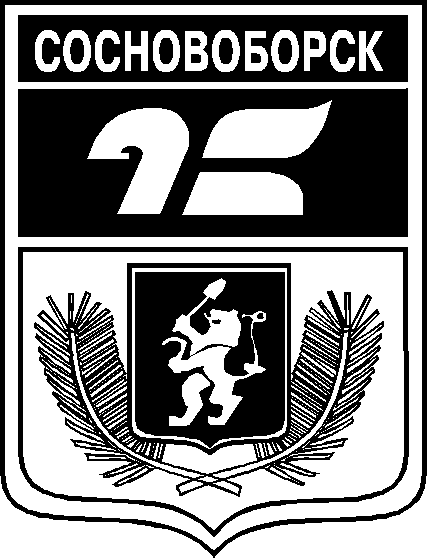 АДМИНИСТРАЦИЯ ГОРОДА СОСНОВОБОРСКАПОСТАНОВЛЕНИЕ31  октября  2023                                                                                                                         № 1452АДМИНИСТРАЦИЯ ГОРОДА СОСНОВОБОРСКАПОСТАНОВЛЕНИЕ31  октября  2023                                                                                                                         № 1452